RUGPJŪTISBičiūnaitė, Vilma„Kazlėkinė“: naujas pažintinis takas, vargonų muzika ir grybų košė / Vilma Bičiūnaitė. – Iliustr. // Gimtasis Rokiškis. – ISSN 1822-7740. – 2021, rugpj. 3, p. 3.Kazliškyje vyko šilu besidriekiančio pažintinio tako atidarymas, kurio iniciatorė seniūnė Justina Kazanavičienė. Sekmadienį vyko Panevėžio Šv. apaštalų Petro ir Povilo bažnyčios choro „Adoremus“ koncertas. Koncertu pradėtas XXII tarptautinis vargonų muzikos festivalis, skirtas čekų muzikui, pedagogui Rudolfui Lymanui.Bičiūnaitė, VilmaSkemuose startuos naujas pleneras / Vilma Bičiūnaitė // Gimtasis Rokiškis. – ISSN 1822-7740. – 2021, rugpj. 3, p. 2.Rugpjūčio 4 d. Skemuose prasidės XXII menininkų pleneras. Jis skirtas Skemų socialinės globos namų koplyčios penkerių metų paminėjimui ir pavadintas „Skemų koplyčiai – 5“. Plenere dalyvaus keturi menininkai: kraštietis Arvydas Bagdonas, rokiškėnas Gintaras Varnas, vilnietis Domininkas Čepas, panevėžietis Saulius Kronis. Rugsėjo 3 d. šventėje bus pristatomi menininkų sukurti darbai, vyks dailininko A. Bagdono tapybos katalogo „Suradęs gyvenimo formulę“ pristatymas ir meninio kolektyvo programa.Dūdaitė, LinaKazliškio šilo takas – ir sveikuoliui, ir sportininkui, ir istorikui / Lina Dūdaitė-Kralikienė. – Iliustr. // Rokiškio sirena. – ISSN 2351-7433. – 2021, rugpj. 3, p. 1–2.Kazliškyje vyko tradicinė šventė „Kazlėkinė“, su šventine programa, pasiekimų pasidžiaugimu. Šventės metu atidarytas pažintinis takas, kuris siekia tris kilometrus.Vilkickienė, DaivaLaikas audrai… / Daiva Vilkickienė. - Iliustr. - Rubrika: Knygų apžvalga // Gimtasis Rokiškis. - ISSN 1822-7740. - 2021, rugpj. 3, p. 8.Rokiškio Juozo Keliuočio viešoji biblioteka siūlo paskaityti „audringas“ knygas, tai: Diane Chamberlain „Prieš audrą“ 2011, Francoise Sagan „Audra tvenkiasi“ 2013, Leena Lander „Tegul užeina audra“ 2003, J.M.G. Le Clezio „Audra“ 2019, Salvatore Striano „Mano audra“ 2017, Leigh Bardugo „Šturmas ir audra“. Grišų trilogijos 2-oji knyga 2016, vaikams ir jaunimui: Jan Mark „Griaustinis ir žaibai“ 2003, Debi Gliori „Nuraminsiu tave, net jei šėls audra“ 2019.Kudirkienė, GailutėDvaro kontrastai masinte masina / Gailutė Kudirkienė. - Iliustr. // Panevėžio kraštas. - ISSN 2424-5100. - 2021, rugpj. 4, p. 6, 8–9.Rokiškio rajono Salų dvaras atgijo šį pavasarį, kai jį iš Rokiškio savivaldybės išsinuomojo Rokiškio tautodailininkų asociacija, vadovaujama Birutės Dapkienės. Dabar čia vyksta vaikų kūrybinė stovykla, kasmetinė baltistų stovykla, į dvarą plūsta ekskursijos, Dviragio ežere galima paplaukioti ant vandens įrengtame pliaže, dvare veikia kolekcinių lininių drabužių bei tautodailės kūrinių parduotuvės, galima nuomotis kambarį, greitai atsidarys Kalėdų Senelio rezidencija, nupirkti poniai, yra dar kitų pramogų.Bičiūnaitė, VilmaDegančios skulptūros – žavėtis ar gailėti? / Vilma Bičiūnaitė. – Iliustr.. – Rubrika: Rokiškio tapatybės ženklai šiandien // Gimtasis Rokiškis. – ISSN 1822-7740. – 2021, rugpj. 7, p. 7.Apie šiaudines skulptūras, jų kūrimą, deginimą. Mintimis apie tai pasidalina menininkas Arūnas Augutis, kuris Rokiškio rajone degančių skulptūrų pradininku laiko dailininką Rimvydą Pupelį. Jis 2003 m. sumanė unikalų ugnies skulptūrų parką, pavadintą „Ugnies pėdos“, kuris vyko Obelių mieste. Mintimis apie šiaudines skulptūras, jų deginimą pasidalina tautodailininkės Alė Gegelevičienė, Augenija Ruželienė.Kryžiažodis „Grybų kepurėlių paletė“ // Gimtasis Rokiškis. – ISSN 1822-7740. – 2021, rugpj. 7, p. 13.Rokiškio krašto muziejus skelbia kryžiažodžio „Antano Tyzenhauzo ūkis“ nugalėtoją Ireną Davainytę ir pateikia naują kryžiažodį „Grybų kepurėlių paletė“.Rakauskaitė, AurelijaTrys dienos ir mažytė dalelė Lietuvos: įspūdžiai ir unikaliausi objektai / Aurelija Rakauskaitė. – Iliustr. // Gimtasis Rokiškis. – ISSN 1822-7740. – 2021, rugpj. 7, p. 8.Liepos 27–29 d. pagal projektą, kurį vykdo Rokiškio krašto muziejus ir Vilniaus rajono savivaldybės administracija bei kiti partneriai, vyko turizmo maršrutų pristatymo kelionė po Rokiškio ir Vilniaus rajonų lankytinas vietas. Pristatytos kelionės metu aplankytos vietos: Vilniaus rajone įsikūręs Keturiasdešimties totorių kaimas, XIX a. poeto Vladislavo Sirokomlės muziejus, Liubavas – vienas seniausių Lietuvos dvarų, amatininkų Mindaugo ir Sandros Makutėnų muilo gaminimo dirbtuvės, Maišiagalos tradicinių amatų centras, kunigo Juzefo Obrembskio muziejus, Dusetų amatų centras, vyndario Raimondo Nagelės kaimo turizmo sodyba, Laimutės Sadauskienės šakočių kepimo edukacija Juodupėje, Rokiškio krašto muziejus, senamiestis, Šv. apaštalo evangelisto Mato bažnyčia, L. Šepkos parkas, Salų dvaras.Bičiūnaitė, VilmaOnuškio dvaro mūrai atsidurs viešame aukcione / Vilma Bičiūnaitė. – Iliustr. // Gimtasis Rokiškis. – ISSN 1822-7740. – 2021, rugpj. 10, p. 2.Bešeimininkiais pripažintus Onuškio dvaro likučius Kultūros paveldo departamentas reikalauja per trumpą laiką „stabilizuoti|“ ir „konservuoti“. Dėl dvaro likučių likimo tarėsi susirinkę rajono meras Ramūnas Godeliauskas, savivaldybės administracijos vadovas Andrius Burnickas, Architektūros ir paveldosaugos skyriaus vedėjas Raimondas Simanavičius, vyriausioji specialistė Audronė Gavėnienė, rajono Vietos veiklos grupės pirmininkė Milda Ulevičienė, Juodupės seniūnijos vadovai, Onuškio bendruomenės atstovai. Dvaro pastato liekanas planuojama perduoti Turto bankui, kuris dvaro liekanas siūlytų viešame aukcione. Kviečia prisiminti / Rokiškio krašto muziejaus inform. // Rokiškio sirena. – ISSN 2351-7433. – 2021, rugpj. 10, p. 2.Rugpjūčio 16 d. Rokiškio krašto muziejus pėsčiųjų žygiu „Mirties kelias“ kviečia prisiminti holokausto tragedijos aukas. Milaknienė, RedaKultūros centras ruošiasi miesto gimtadieniui / Reda Milaknienė. – Iliustr. // Gimtasis Rokiškis. – ISSN 1822-7740. – 2021, rugpj. 10, p. 2.Rokiškio miestas rugsėjo 18 d. švęs 522-ąjį gimtadienį. Rokiškio kultūros centras pasirašė sutartis su trimis grupėmis, kurios koncertuos per miesto gimtadienį. Pasak Kultūros centro direktorės V. Kirstukienės, nežiūrint neaiškios pandeminės situacijos, ruošiamasi miesto gimtadieniui. Simonaitis, AugustinasAtraskime regionų šaknis iš naujo! / Augustinas Simonaitis. – Iliustr. // Rokiškio sirena. – ISSN 2351-7433. – 2021, rugpj. 10, p. 1, 5; rugpj. 13, p. 4.Rokiškio krašto muziejus kartu su Vilniaus  rajono savivaldybės administracija bei kitais projekto partneriais vykdo projektą „Nematerialios kultūros ir vietinio istorijos paveldo išsaugojimas, prieinamumas ir plėtra, gerinant darnų turizmo konkurencingumą Latvijoje, Lietuvoje ir Baltarusijoje “: „Atraskime regionų šaknis iš naujo!“. Pristatomos projekto metu aplankytos vietos Vilniaus ir Rokiškio rajonuose: Vilniaus rajone esantis Keturiasdešimties totorių kaimas, Vladislovo Sirokomlės muziejus, Liubavo dvaras ir malūnas, sodyboje „Vila Nora“ amatininkų šeimos vystoma muilo gamyba, tradicinių amatų centras Houvalto dvare, kunigo prelato Juzefo Obremskio muziejus, Dusetų amatų centras, Juodupės baravykų ir šakočių edukacijos, Raimundo Nagelės kaimo turizmo sodyba „Roksala“, Rokiškio krašto muziejus, tapytų langinių gatvės Rokiškio mieste, Šv. apaštalo evangelisto Mato bažnyčia, L. Šepkos skulptūrų parkas, Salų dvaras. Šliurpaitė, GretaLietuvos ledų žemėlapyje - stotelės Rokiškyje / Greta Šliurpaitė. – Iliustr. // Gimtasis Rokiškis. – ISSN 1822-7740. – 2021, rugpj. 10, p. 10.Turizmo agentūra „Lithuania Travel“ sudarė visos Lietuvos ledų žemėlapį, kuriame daugiau nei šešios dešimtys įvairiausių skonių ledų. Žemėlapyje yra ir Rokiškis, tai kavinė „Pupelė“, Tautodailės galerija, Rokiškio krašto muziejus, kuriame vyksta edukacija „Ledinis dvaras“. Šiose Rokiškio vietose galima pasimėgauti išskirtiniais ledais.Šliurpaitė, GretaSalų dvare atgyja „peklala“ / Greta Šliurpaitė. – Iliustr. // Gimtasis Rokiškis. – ISSN 1822-7740. – 2021, rugpj. 10, p. 9.Salų dvaro senajame rūsyje rengiamas svečių kambarys, kuriame dvaro lankytojai galės rengti uždarus pasisėdėjimus ar paminėti šventes. Mintimis apie tai pasidalina Rokiškio tautodailės asociacijos pirmininkė Birutė Dapkienė.Šliurpaitė, GretaSenelio Kalėdos tapybos darbų paroda / Greta Šliurpaitė. – Iliustr. // Gimtasis Rokiškis. – ISSN 1822-7740. – 2021, rugpj. 10, p. 9.Salų dvare vyksta Arvydo Bagdono, žinomo kaip Lietuvos vyriausiasis Senelis Kalėda, tapybos paroda. Pateikta trumpa informacija apie patį dailininką.Vilkickienė, DaivaKnygos apie bites ir mus / Daiva Vilkickienė. - Iliustr. - Rubrika: Knygų apžvalga // Gimtasis Rokiškis. - ISSN 1822-7740. - 2021, rugpj. 10, p. 8.Rokiškio Juozo Keliuočio viešoji biblioteka pristato ir siūlo paskaityti knygas, tai: Laline Paull „Bitės“ 2018, Maja Lunde „Bičių istorija“ 2017, Laura Sintija Černiauskaitė „Medaus mėnuo“ 2011, Rupi Kaur „Pienas su medum“ 2018, Piotr Socha „Bitės“ 2016, Waldemar Bonsels „Bitė Maja ir jos nuotykiai“ 2015, „Avilys“ 2019.Rušėnienė, LinaPelke keliauti labai pavojinga, bet aplankyti ją – būtina / Lina Rušėnienė. - Iliustr. - Rubrika: Krašto santakos // Panevėžio kraštas. - ISSN 2424-5100. - 2021, rugpj. 11, p. 6, 9.Sacharos pelkė netoli Rokiškio atrodo tokia paslaptinga ir nuošali, kad gali privilioti net didžiausius romantikus, o kartu pridengti ir baisiausius nusikaltėlius. Kad to, kas vyko karo metu, niekada nepamirštume, privalome čia ateiti ir nusilenkti holokausto aukoms – žydų Olkinų ir Jofių šeimoms. Vietą pelkėje, kur užkasti aukų kūnai, atrado amerikiečiai mokslininkai. Rokiškio turizmo ir amatų informacijos centro darbuotojos Paulinos Lašaitės ir rokiškietės režisierės Neringos Danienės pasakojimas.Augulienė, JolantaPoezijai nėra blogo oro / Jolanta Augulienė. – Iliustr. // Rokiškio sirena. – ISSN 2351-7433. – 2021, rugpj. 13, p. 5.Rokiškio kaimiškojoje seniūnijoje, Papiškių kaime vyko poetiniai skaitymai. Poeziją skaitė nuolatinės šio renginio dalyvės Lietuvos kaimo rašytojų sąjungos narės Danutė Mažeikienė, Irena Varnienė, Jolanta Augulienė, taip pat ir naujokai Regina Vilienė, Nadiežda Jankauskienė ir kt. Dūdaitė, LinaV. Lašo gatvėje atsiras nauja poilsio erdvė / Lina Dūdaitė-Kralikienė. - Iliustr. // Rokiškio sirena. - ISSN 2351-7433. - 2021, rugpj. 13, p. 1, 3.Rokiškio Juozo Keliuočio viešojoje bibliotekoje visuomenei buvo pristatytas bendrovės „Vilniaus projektai“ atstovo architekto Evaldo Mikelevičiaus Rokiškio V. Lašo gatvėje esančios teritorijos sutvarkymo projektas. Šio projekto iniciatorius bei idėjos sumanytojas – Velykalnio bendruomenė, kurios nariai gausiai dalyvavo susitikime, diskutavo aktualiais šiam projektui klausimais. Susitikime dalyvavo ir rajono meras Ramūnas Godeliauskas, Velykalnio bendruomenės vadovas  Stasys Mekšėnas. Muziejaus biblioteką papildė „Sibiro dienoraštis“ / Rokiškio krašto muziejaus inform. // Rokiškio sirena. – ISSN 2351-7433. – 2021, rugpj. 13, p. 3.Rokiškio krašto muziejus gavo dovanų kraštietės dailininkės Danguolės Rudokaitės-Raudonikienės knygą „Sibiro dienoraštis“. Tai jos dienoraštis, kuriame 11-metės mergaitės akimis vaizduojama kelionė iš mylimos tėvynės į Rytų Sibirą. D. Rudokaitė-Raudonikienė gimė 1937 m. Rokiškio r. Grubų kaime. Knyga išleista Niujorke anglų kalba. Rugpjūčio 20 dieną prie Rokiškio ežero – Pojūčių teatro dirbtuvės / Rokiškio kultūros centro inform. // Rokiškio sirena. – ISSN 2351-7433. – 2021, rugpj. 13, p. 4.Rugpjūčio 20 d. prie Rokiškio ežero vyks pojūčių teatro dirbtuvės „6 pojūčių erdvė“, kuriose jauni žmonės teatro ir muzikos pagalba mokosi išreikšti ir suprasti save bei juos supantį pasaulį. Kudirkienė, GailutėUžauginusi pulkelį grįžo prie savo svajonės / Gailutė Kudirkienė. - Iliustr. // Panevėžio kraštas. - ISSN 2424-5100. - 2021, rugpj. 14, p. 10–11.Pačiame Rokiškio centre antrus metus gyvuoja tautodailininkės, siuvėjos Irinos Kalnietienės butikas „IrKa“. Jaukioje krautuvėlėje daug įvairiausių jos pačios rankomis sukurtų prekių – papuošalai, drabužiai vaikams, suaugusiems ir net augintiniams, žaislai, paveikslai, lentynos, žvakidės, apklotai, kitos grožybės.Bičiūnaitė, VilmaĮ langines perėjo autorių vidinis grožis / Vilma Bičiūnaitė. – Iliustr. // Gimtasis Rokiškis. – ISSN 1822-7740. – 2021, rugpj. 14, p. 9.Rokiškyje baigėsi XVII langinių tapymo pleneras, kuris vyko iš dviejų dalių. Pirmojoje dalyje dalyvės restauravo seniau tapytas langines, antrojoje – kūrė visiškai naujas, autorines. Visuomenei langinės pristatytos Rokiškio krašto muziejuje. Langines tapė meno mėgėjos, kurioms vadovavo rokiškėnas dailininkas Arūnas Augutis ir Šiaulių universiteto dėstytojas, doc. Arūnas Uogintas. Šis langinių tapymo pleneras – visuomeninės organizacijos „Tyzenhauzų paveldas“ projektas „Sociokultūrinių paslaugų organizavimas Rokiškio miesto senyvo amžiaus asmenims“ . Net dešimt metų plenerus inicijavo ir projektus jiems rašė Rokiškio folkloro ansamblio „Gastauta“ vadovė Nida Lungienė.Bičiūnaitė, Vilma„Čiobrelių kiemą“ laistė lietus / Vilma Bičiūnaitė. - Iliustr. // Gimtasis Rokiškis. - ISSN 1822-7740. - 2021, rugpj. 17, p. 2.Panemunyje bendruomenės kiemelyje vyko ketvirtoji popietė „Čiobrelių kiemas“, skirta kraštiečiui poetui, mokytojui, bibliotekininkui Vytautui Šaveliui. Renginio metu tapytų ir pieštukais pieštų portretų parodą pristatė mokytoja, dailininkė iš Kavoliškio Aušra Viduolienė. Muzikinius kūrinius atliko Raminta Rimiškytė, Dominyka ir Sigitas Malinauskai. Renginį organizavo Panemunio kaimo bendruomenė ir biblioteka.Bičiūnaitė, VilmaKur geri ketinimai – ten bitės ir medus // Gimtasis Rokiškis. – ISSN 1822-7740. – 2021, rugpj. 17, p. 7.       Obelių seniūnijos Pakriaunių kaime septintus metus vyko „Medunešio“ šventė. Bendruomenės pirmininkė Ala Nikitina priminė šios šventės istoriją. Susirinkusieji turėjo galimybę pasigrožėti kriaunietės Rimos Driskienės fotodrobės paveikslais, paragauti ir įsigyti bitininkų Irenos ir Algirdo Jankauskų iš Bagdoniškio medaus, pasiklausyti grupės „Dinamika“ dainų. Netrūko veiklos ir vaikams. Bičiūnaitė, VilmaPanemunėlyje – Maironiui bei Vaižgantui skirti suoleliai ir iškilaus dvasininko pagerbimas / Vilma Bičiūnaitė. – Iliustr. // Gimtasis Rokiškis. – ISSN 1822-7740. – 2021, rugpj. 17, p. 7.Panemunėlio Šv. Juozapo Globos bažnyčios šventoriuje vyko plenero „Kun. Jono Katelės bendraširdžiai“ pristatymas. Jo metu sukurti du išskirtiniai mediniai suoleliai su atkaltėse iškaltais žodžiais, kurių vienas skirtas Maironiui, kitas – Juozui Tumui-Vaižgantui atminti. Suolelius pašventino Rokiškio Šv. apaštalo evangelisto Mato bažnyčios diakonas Vilius Valionis. Meninę programą šventei pateikė Pandėlio gimnazijos šv. Onos kuopos ateitininkai bei dainų atlikėja Deimantė Sadauskaitė, vyko drožėjo J. Vizbaro darbų paroda. Graffiti dirbtuvės/menininkas Marius Skrupskis / „Rokiškio Sirenos“ inform.. – Iliustr. // Rokiškio sirena. – ISSN 2351-7433. – 2021, rugpj. 17, p. 6.Rugpjūčio 20 d. prie Rokiškio ežero vyks graffiti dirbtuvės, kuriose dalyvaus, kitu kampu pažvelgti į graffiti padės menininkas Marius Skrupskis. Milaknienė, RedaFotomenininkų laikas Rokiškyje / Reda Milaknienė // Gimtasis Rokiškis. – ISSN 1822-7740. – 2021, rugpj. 17, p. 2.Rugpjūčio 20 d. Rokiškio kultūros centre rengiamas projektas „Tarptautinė fotografijos meno rezidencijos FOCUS“, numatomos autorinės parodos, kūrybinės dirbtuvės, menininkų susitikimai su jaunimu. Renginiai prasidės Marijos Šileikaitės-Čičirkienės originalaus fotografijų ciklo „Odė Lietuvos miesteliams“ parodos atidarymu. Krašto muziejuje parodą „Po dangum“ atidarys kraštietis fotomenininkas Vitalis Vošterys. Taip pat veiks jaunos autorės Atėnės Daščioraitės fotografijos darbų paroda. Uždarymo metu veiks autorinė eksperimentinių fotografijos kūrinių paroda FOTOGRAFIJOS FRAGMENTAI, kurią pristato prof. dr. Remigijus Venckus. Menininkas ir fotografas iš Berlyno Klausas W. Eisenlohras kvies dalyvauti veiksme SAVA TERITORIJA. Milaknienė, RedaVaiva Kirstukienė: „Teatro publika“ – išsilavinę žmonės / Reda Milaknienė // Gimtasis Rokiškis. – ISSN 1822-7740. – 2021, rugpj. 17, p. 3.Rokiškio kultūros centre rugsėjo 22-ąją prasidės 37-tas profesionaliųjų teatrų festivalis „Vaidiname žemdirbiams“. Mintimis apie tai pasidalina Kultūros centro direktorė Vaiva Kirstukienė.Rokiškio jaunimo centras dalyvavo jaunimo festivalyje „JAUJAU 21“ / „Rokiškio Sirenos“ inform.. – Iliustr. // Rokiškio sirena. – ISSN 2351-7433. – 2021, rugpj. 17, p. 4.Rugpjūčio 11-12 d. Rokiškio jaunimo centro lankytojai dalyvavo jaunimo festivalyje „JAUJAU 21“ Ukmergės rajone. Festivalyje vyko daugybė veiklų ir pramogų. Rokiškėnai Gabrielė ir Rokas iš festivalio parsivežė III vietos apdovanojimą, iškovotą MIX tinklinio turnyre. Atskirą padėką gavo Arnas ir Rokas už elektroninės muzikos populiarinimą ir didžėjavimą diskotekoje. Kelionę į festivalį finansavo Jaunimo reikalų departamentas. Vilkickienė, DaivaKnygose – drambliai… / Daiva Vilkickienė. - Iliustr. - Rubrika: Knygų apžvalga // Gimtasis Rokiškis. - ISSN 1822-7740. - 2021, rugpj. 17, p. 8.Rokiškio Juozo Keliuočio viešoji biblioteka pristato ir siūlo paskaityti knygas, tai: Romain Gary „Dangaus šaknys“ 2020, Jarem Sawatsky „Šokis su drambliais“ 2019, Haruki Marukami „Dramblys pradingsta“ 2015, Susan Kreller „Drambliai nematomi“ 2016, Algimantas Čekuolis „Mūsų slaptieji ir bramblys bute“ 2013, vaikams ir jaunimui Kate DiCamillo „Fokusininko dramblys“ 2012, Kęstutis Kasparavičius „Baltasis dramblys“ 2009, Giedrė Rakauskienė „Dramblys ir antis“ 2016.Rimiškis, AndriusPiligriminiu keliu žygiavo su šlepetėmis : [pokalbis su kraštiečiu dainininku, keliautoju Andriumi Rimiškiu] / [kalbino] Emilija Strelkauskytė ; Andriaus Rimiškio asmeninio albumo nuotr. // Vakaro žinios. - ISSN 1648-7435. - 2021, rugpj. 18, p. 12.Prisiminimai žygiuojant Camino de Santiago piligriminiu keliu.Rudokas, RamūnasĮ visus klausimus yra vienas atsakymas – Meilė / [pokalbis su kraštiečiu aktoriumi, režisieriumi Ramūnu Rudoku ir jo žmona Justina] // Žmonės. – ISSN 1648-0597. – 2021, Nr. 33 (rugpj. 19), p. 18–29. Dūdaitė, LinaPėsčiųjų žygis „Mirties keliu“ – nuoširdžios tolerancijos pamokos / Lina Dūdaitė-Kralikienė. – Iliustr. // Rokiškio sirena. – ISSN 2351-7433. – 2021, rugpj. 20, p. 1, 3.Rugpjūčio 15-16 d. Rokiškyje minima tragedija, kai 1941-ųjų tomis dienomis Velniaduobės miške buvo sušaudyta per 3200 žydų tautybės žmonių, 6 lietuviai ir lenkas. Tai dienai paminėti Rokiškio krašto muziejus antrą kartą organizuoja pėsčiųjų žygį „Mirties kelias“. Susirinkusiems apie toleranciją, lietuvių ir žydų patirtas netektis kalbėjo Panevėžio žydų bendruomenės atstovas Genadijus Kaufman. Mintimis apie organizuotą žygį pasidalino istorikas, Krašto muziejaus direktorės pavaduotojas Giedrius Kujelis. XXXVII profesionaliųjų teatrų festivalio „Vaidiname žemdirbiams“ spektaklių anonsai. – Iliustr. // Gimtasis Rokiškis. – ISSN 1822-7740. – 2021, rugpj. 21, p. 6-7.Pateikti Rokiškio kultūros centre vyksiančio XXXVII profesionaliųjų teatrų festivalio „Vaidiname žemdirbiams“ metu numatyti parodyti spektakliai.Šliurpaitė, GretaGačionių dvaras - naujų savininkų rankose. Šeimininkai ketina tęsti tradicijas / Greta Šliurpaitė. – Iliustr. // Gimtasis Rokiškis. – ISSN 1822-7740. – 2021, rugpj. 21, p. 2.Gačionių dvarą beveik tris dešimtmečius valdęs baronas Piotras Rosenas pardavė Balčiūnų šeimai iš Vilniaus. Pateiktas pokalbis su naująja dvaro savininke Sigute Balčiūniene.Bičiūnaitė, VilmaLaibgaliai ūžė susiliejusiose šventėse / Vilma Bičiūnaitė. – Iliustr. // Gimtasis Rokiškis. – ISSN 1822-7740. – 2021, rugpj. 24, p. 7.Laibgaliuose vyko tradicinė šventė „Gandrinės“, į kurią įsiliejo antrą kartą organizuojamas rajono bendruomenių sambūris „Tik kartu mes sėkmingi“. Apie šventes mintimis pasidalino rajono Vietos veiklos grupės pirmininkė Milda Ulevičienė.Bičiūnaitė, VilmaJūžintų kraštas švenčia / Vilma Bičiūnaitė // Gimtasis Rokiškis. – ISSN 1822-7740. – 2021, rugpj. 24, p. 7.Rugpjūčio 29 d. Jūžintuose bus švenčiami Šv. apaštalo Baltramiejaus atlaidai, kurių metu vyks gyvųjų amatininkų kermošius, koncertuos kraštietis Andrius Rimiškis, VGTU tautinių šokių ansamblis „Vingis“, Rokiškio R. Lymano muzikos mokyklos Choreografijos skyrius. Mintimis apie renginius pasidalino Jūžintų seniūnas Vytautas Stakys.Dūdaitė, LinaKavoliškėnų šventė - apie judėjimo džiaugsmą / Lina Dūdaitė-Kralikienė. – Iliustr. // Rokiškio sirena. – ISSN 2351-7433. – 2021, rugpj. 24, p. 1, 4.Kavoliškyje vyko bendruomenės kiekvienais metais organizuojama šventė „Judėjimo džiaugsmas 2021“. Renginio metu vyko įvairios sportinės rungtys, koncertavo Aleksandravėlės saviveiklininkai, kolektyvas „Šypsena“. Bendruomenės atstovė Danutė Kirstukienė apdovanojo gyvenvietei nusipelniusius žmones, susirinkusius sveikino rajono meras Ramūnas Godeliauskas. Dūdaitė, LinaVargonų festivalis: apie jaukų kaimo bažnytėlių grožį ir didžiuosius sugrįžimus / Lina Dūdaitė-Kralikienė. – Iliustr. // Rokiškio sirena. – ISSN 2351-7433. – 2021, rugpj. 24, p. 1-2.Rokiškio rajone vyksta Tarptautinis vargonų muzikos festivalis čekų muzikui, pedagogui, vargonininkui Rudolfui Lymanui atminti. Jo pirmasis koncertas vyko Kazliškio bažnyčioje, toliau tęsiamas Rokiškio šv. apaštalo evangelisto Mato bažnyčioje, kurioje skambės vargonininkės Kristinos Kuzminskaitės ir akordeono virtuozo Martyno Levickio pasirodymas, sujungtas į aštuonių kūrinių programą „Dialogai ir šešėliai“. Festivalio koncertai dar vyks Salose su kraštiečiu baritonu Andriumi Apšega ir Čiurlionio kvartetu. Žiobiškyje koncertą surengs Kauno šv. arkangelo Mykolo bažnyčios kamerinis choras „Te Deum“, Rokiškio bažnyčioje vyks čekų muziko Aleš Nosek koncertas „Solo vargonams“. Šio festivalio globėjas - Rokiškio dekanato dekanas Eimantas Novikas, festivalio organizatorė – Kultūros centro direktorės pavaduotoja Aušra Gudgalienė. Jasiulionytė, EvelinaPraskriejo trečiasis kultūros ir meno festivalis „Vasaros naktys. Mūsų naktys“ / Evelina Jasiulionytė. – Iliustr. // Rokiškio sirena. – ISSN 2351-7433. – 2021, rugpj. 24, p. 1, 6.Rokiškio ežero teritorijoje vyko kultūros ir meno festivalis „Vasaros naktys. Mūsų naktys“, į kurį susirinkusieji turėjo galimybę sudalyvauti įvairiose dirbtuvėse, pasiklausyti gyvo garso koncerto. Festivalį atidarė teatro ir kino aktorė, pedagogė Gabrielia Kuodytė. Menininkas Marius Skrupskis vedė užsiėmimus - piešimą ant drabužių graffiti dažais, vyko teatro bei fotografijos dirbtuvės.   Milaknienė, RedaAr šiuolaikinis menas gali tapti Rokiškio ženklu? / Reda Milaknienė. – Iliustr.. – Rubrika: Rokiškio tapatybės ženklai šiandien // Gimtasis Rokiškis. – ISSN 1822-7740. – 2021, rugpj. 24, p. 1, 6.Rokiškyje rugsėjo 7-11 d. penktą kartą vyks tarptautinis šiuolaikinio meno festivalis „Startas“, kurį rengia Kultūros centras. Festivalio metu numatyti susitikimai, edukacijos, filmai, spektakliai vyks neįprastose erdvėse. Mintimis pasidalina šio festivalio organizatorė Birutė Bagdonienė. Milaknienė, RedaMiesto gimtadienio programa jau aiški. Organizatoriai tikisi, kad šventė įvyks / Reda Milaknienė // Gimtasis Rokiškis. – ISSN 1822-7740. – 2021, rugpj. 24, p. 5.Rokiškio miestas rengiasi 522-ojo gimtadienio šventei, kuri vyks rugsėjo 18-19 dienomis. Mintimis apie vyksiančius renginius miesto gimtadienio dienomis pasidalina Kultūros centro direktorė Vaiva Kirstukienė.Vasarai išlydėti - pramogų pasirinkimas Salose / GR inform. // Gimtasis Rokiškis. – ISSN 1822-7740. – 2021, rugpj. 24, p. 5.Rugpjūčio 28 d. kviečiama palydėti vasarą Salų dvaro kūrybos ir laisvalaikio rezidencijoje. Numatytos dvi teatralizuotos ekskursijos, putų šou, pasijodinėjimas, kraštiečio Andriaus Apšegos ir Čiurlionio kvarteto koncertas Salų bažnyčioje, vakarienė po šimtamečiais dvaro parko medžiais. Vilkickienė, DaivaKnygose - dabarties ir praeities įvykiai / Daiva Vilkickienė. - Iliustr. - Rubrika: Knygų apžvalga // Gimtasis Rokiškis. - ISSN 1822-7740. - 2021, rugpj. 24, p. 8.Rokiškio Juozo Keliuočio viešoji biblioteka pristato ir siūlo paskaityti knygas, tai: Susan Sontag „Apie fotografiją“ 2001, Luca Di Fulvio „Laisvės dukros“ 2020, Jean Christophe Grange „Gandrų skrydis“ 2011, John Garrett, Graeme Harris „Išsamus fotografijos kursas“ 2011, Eva Tombak „Laisvė basomis“ 2015, Rimantas Marčėnas „Išdraskytų lizdų gandrai“ 1991, Romualdas Lankauskas „Išbandymas laisve“ 2013, vaikams ir jaunimui: Selemonas Paltanavičius „Gandriuko metai“ 2019, Stepas Zobarskas „Gandras ir gandrytė“ 2006.Vilkickienė, DaivaDaiva Vilkickienė: „Vien išgirdus šį žodį, kūną užlieja šiluma“ : [pokalbis su Rokiškio Juozo Keliuočio viešosios bibliotekos direktorės pavaduotoja Daiva Vilkickiene] / [kalbėjosi] Reda Milaknienė. - Iliustr. // Gimtasis Rokiškis. - ISSN 1822-7740. - 2021, rugpj. 24, p. 5.J. Keliuočio viešosios bibliotekos direktorės pavaduotoja apie Degučiuose rugpjūčio 28 d. dešimtą kartą bibliotekininkų organizuojamą šventę „Širvynė“, skirtą meilės dainiui Pauliui Širviui.Tuita, JuozasKilnojamas kinas / Juozas Tuita // Panevėžio kraštas. - ISSN 2424-5100. - 2021, rugpj. 25, p. 5.Kraštiečio eilėraštis ir nuotraukos, kuriose Rokiškio rajono kino direkcijos kino mechanikai-vairuotojai apie 1959–1965 m. bei sunkvežimis su užrašu „Kinas“, gabendavęs kino techniką.Dudaitė, LinaMeno rezidencija: žvilgsnis į Rokiškį pro fotoaparato objektyvą / Lina Dūdaitė-Kralikienė. – Iliustr. // Rokiškio sirena. – ISSN 2351-7433. – 2021, rugpj. 27, p. 1, 4.Rokiškyje vyko tarptautinės fotografijos MENO REZIDENCIJOS „Focus“ renginys, kuriame dalyvavo ir Rokiškio grožį bandė atskleisti fotografijos menininkas, dėstytojas Klaus W. Eisenlohr iš Vokietijos, Lietuvos fotografė Marija Šileikaitė-Čičirkienė, poetas ir fotografas Dainius Dirgėla, rokiškėnas menininkas Sigitas Daščioras su dukra Atėne, projekto vadovė Audronė Vainauskaitė, rezidencijos ekspertas Vilniaus Gedimino technikos universiteto profesorius Remigijus Venckus, nuotoliniu būdu dalyvavo serbų fotografas Zoran Dordevic. Menininkai viską, ką užfiksavo rezidencijos metu, įamžino specialiame filme. Tuo pačiu metu vyko mokymai, darbas su savanoriais, paskaitos. Keliuotytė, RasaAžiotažas dėl galimybių paso atskleidė: senjorai su IT draugauja sunkiai / Rasa Keliuotytė. - Iliustr. // Gimtasis Rokiškis. - ISSN 1822-7740. - 2021, rugpj. 28, p. 5.Turinys: Galimybių - pilna, reikia tik noro / Laima Stakėnienė. Patogiau gyventi / Palmira Parojienė. Išmokti įmanoma, nors senjorams - sunkoka / Zigmas Klišys. Šiais laikais be technologijų? Sunku įsivaizduoti / Julius Sirvydis. Artėjanti rugsėjo 13-oji, kai gyventojams be galimybių paso bus daug ribojimų, nerimo sukėlė senjorams. Dauguma senjorų pasiskiepiję, tačiau ne taip paprasta gauti galimybių pasą be informacinių technologijų. Kompiuterinio raštingumo mokoma bibliotekose, tačiau pasak Juozo Keliuočio viešosios bibliotekos vyr. metodininkės Ingos Gajauskienės, skaitmeninio raštingumo mokymuose daug senjorų nesulaukiama. Rokiškėnai senjorai apie šiuolaikines technologijas, galimybių pasus, naudojimąsi interneto galimybėmis.Kuzminskaitė, EglėAngelai gimsta ten, kur nėra televizoriaus : [pokalbis su rokiškėne menininke, tautodailininke, angelų kūrėja Egle Kuzminskaite] / [kalbėjosi] Vilma Bičiūnaitė. – Iliustr.. – Rubrika: Rokiškio tapatybės ženklai šiandien // Gimtasis Rokiškis. – ISSN 1822-7740. – 2021, rugpj. 28, p. 1, 9.Bičiūnaitė, VilmaKermošiuje Jūžintuose - ir amatai, ir dabartis / Vilma Bičiūnaitė. – Iliustr. // Gimtasis Rokiškis. – ISSN 1822-7740. – 2021, rugpj. 31, p. 7.Jūžintuose vyko šv. Baltramiejaus gyvųjų amatų kermošius, kuriame dalyvavo amatininkai, tautodailininkai, vyko prekyba. Šventiniame koncerte dalyvavo Kriaunų kaimo kapela, VGTU tautinių šokių ansamblis „Vingis“, liaudiškų šokių ansamblis „Nemunėlis“, Andrius Rimiškis, kraštietė vokalistė Greta Melvydaitė. Rajono meras Ramūnas Godeliauskas bei Jūžintų seniūnas Vytautas Stakys teikė nominacijas, padėkas. Bičiūnaitė, VilmaSalų dvaras atsisveikina su vasara, bet gyvenimas tęsiasi / Vilma Bičiūnaitė . – Iliustr. // Gimtasis Rokiškis. – ISSN 1822-7740. – 2021, rugpj. 31, p. 7.Salų dvare vyko vasaros palydos, kurių metu Šv. Kryžiaus bažnyčioje skambėjo XXII tarptautinio vargonų muzikos festivalio koncertas „Salve musica“, jame dalyvavo kraštietis baritonas Andrius Apšega ir M. K. Čiurlionio kvartetas. Apie dvare ir toliau vyksiančias pramogas, edukacijas, pasibaigus vasarai, mintimis pasidalino Birutė Dapkienė.Bičiūnaitė, VilmaŽiobiškiečiai padėkojo už tarnystę / Vilma Bičiūnaitė. – Iliustr. // Gimtasis Rokiškis. – ISSN 1822-7740. – 2021, rugpj. 31, p. 7.Žiobiškyje vykusioje kaimo šventėje „Vėl kviečia šv. Baltramiejus“ pažymėta Šv. arkangelo Mykolo bažnyčios 110 metų sukaktis. Žiobiškio bažnyčia suprojektuota 1900 m., statyta 1902-1911 metais. Renginyje prisiminta bažnyčios istorija, padėkota parapijiečiams, kurie savo laiko skiria bažnyčiai, vyko BELA FA ir POP DU grupių koncertas. Jasiulionytė, EvelinaKnygos „Kovido frontas“ pristatymas / Evelina Jasiulionytė. - Iliustr. // Rokiškio sirena. - ISSN 2351-7433. - 2021, rugpj. 31, p. 4.Rokiškio Juozo Keliuočio viešojoje bibliotekoje vyko knygos „Kovido frontas“ pristatymas ir dokumentinio filmo tokiu pačiu pavadinimu peržiūra. Renginyje dalyvavo knygos autoriai Paulius Saudargas ir Goda Krukauskienė.Jasiulionytė, EvelinaSalų Šv. Kryžiaus bažnyčioje vasaros išlydėtuvių proga - koncertas SALVE MUSICA / Evelina Jasiulionytė. – Iliustr. // Rokiškio sirena. – ISSN 2351-7433. – 2021, rugpj. 31, p. 1, 4.Salų Šv. Kryžiaus bažnyčioje vasaros išlydėtuvių šventėje vyko gyvo garso koncertas. Pasirodymą atliko Andrius Apšega kartu su m. K. Čiurlionio kvartetu. Tai buvo tarptautinio vargonų muzikos festivalio dalis, skirta čekų muzikui, vargonininkui Rudolfui Lymanui. Mintimis apie renginį pasidalino Rokiškio kultūros centro darbuotoja Birutė Bagdonienė.Poetinis ruduo : Vakar Šiandien Rytoj  // Gimtasis Rokiškis. - ISSN 1822-7740. - 2021, rugpj. 31, p. 1.Rugsėjo 4 d. Rokiškio Juozo Keliuočio viešojoje bibliotekoje vrengiamas Alfonso Keliuočio 110-ųjų gimimo metinių minėjimas „Poetinis Alfonso Keliuočio ruduo“. Renginio metu vyks A. Keliuočio skaitymai, literatūrinio konkurso laureatų paskelbimas, žurnalo „Prie Nemunėlio“ naujo numerio pristatymas, literatūrinės Juozo Keliuočio premijos įteikimas, Kultūros centro folkloro ansamblio „Gastauta“ koncertas.Rokiškio kultūros centras kviečia 9-11 metų vaikus vaidinti jaunimo teatre GRĮŽULO RATAI // Rokiškio sirena. – ISSN 2351-7433. – 2021, rugpj. 31, p. 2.Rokiškio kultūros centras kviečia 9-11 metų vaikus vaidinti Rokiškio kultūros centro vaikų ir jaunimo teatre GRĮŽULO RATAI, užsiėmimus ves vaikų teatro vadovė Svetlana Artemieva. Rokiškis - projekte „Atraskime regionų šaknis iš naujo“ / GR inform. // Gimtasis Rokiškis. – ISSN 1822-7740. – 2021, rugpj. 31, p. 10.Lietuvos turizmo, laisvalaikio ir kultūros naujienų portalas „We love Lithuania“ kviečia susipažinti su ES projekto „Atraskime regionų šaknis iš naujo“ nematerialiu kultūros paveldu Vilniaus rajone bei Rokiškyje. Straipsnyje pristatomas Rokiškio dvaras, kuriame įsikūręs Krašto muziejus; XX a. Lietuvos drožėjo Liongino Šepkos atminimui Rokiškio mieste įkurtas skulptūrų parkas; tapytojo, dailės klasiko Justino Vienožinskio tėviškė Dačiūnuose, greta Obelių; neogotikinio stiliaus Šv. Mato bažnyčia, statyta 1868 m. Rokiškyje.Senelis Kalėda išbandė plaukiojantį paplūdimį / GR inform.. – Iliustr. // Gimtasis Rokiškis. – ISSN 1822-7740. – 2021, rugpj. 31, p. 9.Lietuvos Senelis Kalėda Arvydas Bagdonas prie Salų dvaro išbandė esantį plaukiojantį paplūdimį. Tai Rokiškio turizmo ir amatų informacijos centro iniciatyva, kuria siekiama apjungti Kalėdų rezidencijos Rokiškyje idėją ir teigiamų emocijų keliantį tarptautinį žodį OK, kuria intriguojantį oksimoroną „VasarOK su Kalėda“, kurį naudos kaip Rokiškio kraštą pristatantį ženklą, skatins pažinti kraštą keliaujant po jį visus metus ir sekant Kalėdos pėdomis. Šeškevičienė, IrenaNuo požemių – iki Lietuvos dvarų tyrinėjimo / Irena Šeškevičienė. - Iliustr. // Vakarų Lietuva. - ISSN 1648-455X. - 2021, rugpj. 31/rugs. 7 (Nr. 33), p. 1–2.Iš Kauno kilęs Kretingiškis dailininkas, savamokslis tyrinėtojas A. Patamsis apie savo pomėgį lankyti Lietuvos dvarus. Aprašoma Rokiškio rajono Onuškio dvaro istorija. Dailininkas rengia dvarų fotografijų bei piešinių parodas.Venckus, RemigijusRemigijus Venckus: „Jei mieste yra vietos įvairovei, čia norisi gyventi ir grįžti“ : [pokalbis su meno kritiku ir eksperimentinės fotografijos kūrėju, Vilniaus Gedimino technikos universiteto profesoriumi dr. Remigijumi Venckumi] / [kalbėjosi] Reda Milaknienė. – Iliustr. // Gimtasis Rokiškis. – ISSN 1822-7740. – 2021, rugpj. 31, p. 6.Vilkickienė, DaivaVakarams su knyga - apie gyvenimuose liepsnojančią ugnį / Daiva Vilkickienė. - Iliustr. - Rubrika: Knygų apžvalga // Gimtasis Rokiškis. - ISSN 1822-7740. - 2021, rugpj. 31, p. 8.Rokiškio Juozo Keliuočio viešoji biblioteka siūlo paskaityti knygas, tai: S.K. Tremayne „Ugnies vaikas“ 2019, Inga Abele „Ugnis nepabudins“ 2007, George R.R. Martin „Ugnis ir kraujas“ 2020, Karen Winter „Dykumos ugnis“ 2012, Michael Wolff „Ugnis ir įniršis Donaldo Trumpo Baltuosiuose rūmuose“ 2018, Julie Garwood „Ugnis ir ledas“ 2010, vaikams ir jaunimui: Nathan David Wilson „Pienių ugnis“ 2016, Džeronimas Stiltonas „Nelieskite Ugnies akmens!“ 2015.Bukontas, AlfonsasKankorėžių apkristas takas: Danui Kairiui : [eilėraštis] / Alfonsas Bukontas // Santara. - ISSN 1392-0979. - 2021, Nr. 183/184, p. 26.Eilėraštis, skirtas rokiškėnui poetui.Klimka, LibertasŽodynininko sakmė : iš profesoriaus Liberto Klimkos vasaros dienoraščių. - Iliustr., portr. // Santara. - ISSN 1392-0979. - 2021, Nr. 183/184 (2021, vasara), p. 124–127.Kraštietis apie evangelikų liuteronų kunigą, įžymų kalbininką, redaktorių, Karaliaučiaus universiteto profesorių Frydrichą Kuršaitį.Parulskis, SigitasMiesto vaizdų meditacijos : [slaptieji Vilniaus klubo užrašai] / Sigitas Parulskis. - Iliustr. // Naujasis židinys-Aidai. - ISSN 1392-6845. - 2021, Nr. 5, p. 51-55.Kraštietis apie Vilniaus miesto fotografiją.Rimantas Šavelis (1942 01 10–2021 05 20) : [nekrologas kraštiečiui rašytojui] // Metai.  ISSN 0134-3211. - 2021, Nr. 8/9, p. 189-190.Römeris, MykolasIš profesoriaus Mykolo Römerio laiškų. - Iliustr., portr. // Santara. - ISSN 1392-0979. - Nr. 183/184 (2021, vasara), p. 10–13.Pateiktas kraštiečio profesoriaus Mykolo Römerio laiškas advokatui Kaziui Šalkauskui.      Publikuota 2022 03 12.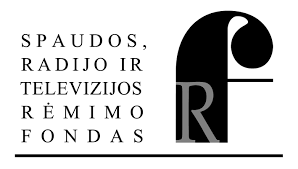 